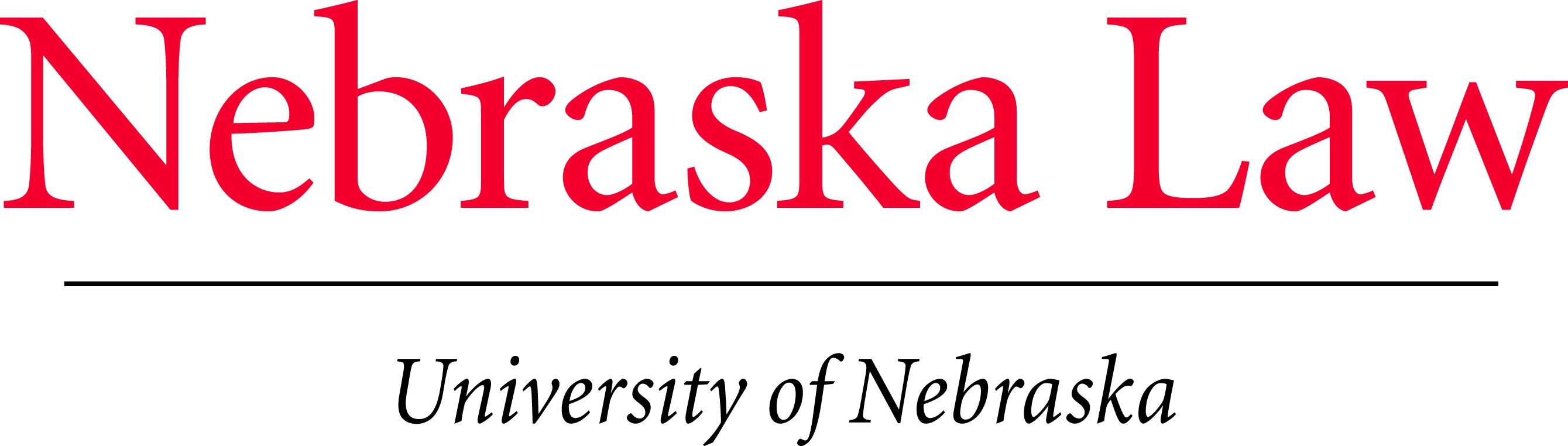 On-Campus Interview Schedule RequestFirm/Organization:Firm/Organization:Firm/Organization:Firm/Organization:Contact’s Name:Contact’s Name:Contact’s Name:Contact’s Email Address:Contact’s Email Address:Contact’s Email Address:Contact’s Email Address:Contact’s Email Address:Contact’s Email Address:Contact’s Phone #:Contact’s Phone #:Preferred Date:Preferred Date:Alternate Date(s):Alternate Date(s):Alternate Date(s):Interview Length:  20 Minutes  30 MinutesInterview Length:  20 Minutes  30 MinutesInterview Length:  20 Minutes  30 MinutesInterview Length:  20 Minutes  30 MinutesInterview Length:  20 Minutes  30 MinutesInterview Length:  20 Minutes  30 MinutesInterview Length:  20 Minutes  30 MinutesInterview Length:  20 Minutes  30 MinutesInterview Length:  20 Minutes  30 MinutesInterview Length:  20 Minutes  30 MinutesInterview Length:  20 Minutes  30 MinutesInterview Length:  20 Minutes  30 MinutesInterview Length:  20 Minutes  30 MinutesInterview Length:  20 Minutes  30 MinutesInterview Length:  20 Minutes  30 MinutesInterview Length:  20 Minutes  30 MinutesInterview Length:  20 Minutes  30 MinutesInterview Length:  20 Minutes  30 MinutesInterview Length:  20 Minutes  30 MinutesInterview Length:  20 Minutes  30 MinutesInterview Length:  20 Minutes  30 Minutes(most common choice)(most common choice)(most common choice)(most common choice)(most common choice)(most common choice)(most common choice)(most common choice)(most common choice)Interview Time Span:  Morning     Afternoon   All DayInterview Time Span:  Morning     Afternoon   All DayInterview Time Span:  Morning     Afternoon   All DayInterview Time Span:  Morning     Afternoon   All DayInterview Time Span:  Morning     Afternoon   All DayInterview Time Span:  Morning     Afternoon   All DayInterview Time Span:  Morning     Afternoon   All DayInterview Time Span:  Morning     Afternoon   All DayInterview Time Span:  Morning     Afternoon   All DayInterview Time Span:  Morning     Afternoon   All DayInterview Time Span:  Morning     Afternoon   All DayInterview Time Span:  Morning     Afternoon   All DayInterview Time Span:  Morning     Afternoon   All DayInterview Time Span:  Morning     Afternoon   All DayInterview Time Span:  Morning     Afternoon   All DayInterview Time Span:  Morning     Afternoon   All DayInterview Time Span:  Morning     Afternoon   All DayInterview Time Span:  Morning     Afternoon   All DayInterview Time Span:  Morning     Afternoon   All DayInterview Time Span:  Morning     Afternoon   All DayInterview Time Span:  Morning     Afternoon   All DayExact times will be determined after students are selected for interviews.Exact times will be determined after students are selected for interviews.Exact times will be determined after students are selected for interviews.Exact times will be determined after students are selected for interviews.Exact times will be determined after students are selected for interviews.Exact times will be determined after students are selected for interviews.Exact times will be determined after students are selected for interviews.Exact times will be determined after students are selected for interviews.Exact times will be determined after students are selected for interviews.Exact times will be determined after students are selected for interviews.Exact times will be determined after students are selected for interviews.Exact times will be determined after students are selected for interviews.Exact times will be determined after students are selected for interviews.Exact times will be determined after students are selected for interviews.Position(s) Description(s):Position(s) Description(s):Position(s) Description(s):Position(s) Description(s):Position(s) Description(s):Position(s) Description(s):Position(s) Description(s):Compensation Details (paid/class credit):Compensation Details (paid/class credit):Compensation Details (paid/class credit):Compensation Details (paid/class credit):Compensation Details (paid/class credit):Compensation Details (paid/class credit):Compensation Details (paid/class credit):Compensation Details (paid/class credit):Compensation Details (paid/class credit):Compensation Details (paid/class credit):Compensation Details (paid/class credit):Compensation Details (paid/class credit):Compensation Details (paid/class credit):Interview Class(es):Interview Class(es):Interview Class(es):Interview Class(es):Interview Class(es):Interview Class(es):Interview Class(es):Interview Class(es): 1L        2L        3L        LLM 1L        2L        3L        LLM 1L        2L        3L        LLM 1L        2L        3L        LLM 1L        2L        3L        LLM 1L        2L        3L        LLM 1L        2L        3L        LLM 1L        2L        3L        LLM 1L        2L        3L        LLM 1L        2L        3L        LLM 1L        2L        3L        LLM 1L        2L        3L        LLM 1L        2L        3L        LLMRequested DocumentsRequested DocumentsRequested DocumentsRequested DocumentsRequested DocumentsRequested DocumentsRequested DocumentsRequested Documents Resume     Cover Letter     Transcript     Writing Sample Resume     Cover Letter     Transcript     Writing Sample Resume     Cover Letter     Transcript     Writing Sample Resume     Cover Letter     Transcript     Writing Sample Resume     Cover Letter     Transcript     Writing Sample Resume     Cover Letter     Transcript     Writing Sample Resume     Cover Letter     Transcript     Writing Sample Resume     Cover Letter     Transcript     Writing Sample Resume     Cover Letter     Transcript     Writing Sample Resume     Cover Letter     Transcript     Writing Sample Resume     Cover Letter     Transcript     Writing Sample Resume     Cover Letter     Transcript     Writing Sample Other: Other: Other: Other:To whom should application materials be addressed?To whom should application materials be addressed?To whom should application materials be addressed?To whom should application materials be addressed?To whom should application materials be addressed?To whom should application materials be addressed?To whom should application materials be addressed?To whom should application materials be addressed?To whom should application materials be addressed?To whom should application materials be addressed?To whom should application materials be addressed?To whom should application materials be addressed?To whom should application materials be addressed?To whom should application materials be addressed?To whom should application materials be addressed?Hiring Criteria:Interviewer(s):Additional Requests/Comments:Additional Requests/Comments:Additional Requests/Comments:Additional Requests/Comments:Additional Requests/Comments:Additional Requests/Comments:Additional Requests/Comments:Additional Requests/Comments:Additional Requests/Comments:Additional Requests/Comments: